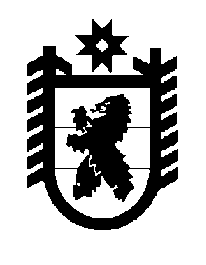 Российская Федерация Республика Карелия    ПРАВИТЕЛЬСТВО РЕСПУБЛИКИ КАРЕЛИЯРАСПОРЯЖЕНИЕот  29 января 2018 года № 47р-Пг. Петрозаводск Внести в распоряжение Правительства Республики Карелия 
от  31 декабря 2010 года № 665р-П (Собрание законодательства Республики Карелия, 2010, № 12, ст. 1838; 2014, № 1, ст. 78; № 9, ст. 1664; 2015, № 1,                   ст. 80; 2016, № 6, ст. 1334; № 8, ст. 1828; № 9, ст. 2014; 2017, № 3, ст. 484) 
с изменением, внесенным распоряжением Правительства Республики Карелия от 5 июня 2017 года № 304р-П, изменение, изложив пункт 3 
в следующей редакции:	«3. Определить предельную штатную численность казенного учреждения в количестве 125 единиц.».
           Глава Республики Карелия                                                              А.О. Парфенчиков